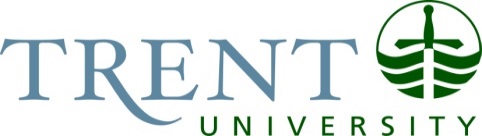 2023-2024Team Innovation Award Nomination Form Deadline: April 1, 2024The Team Innovation Award recognizes a team, unit or department at Trent University whose innovative contributions have impacted the strategic objectives of the University. The award will recognize innovation in process, product, method or system that has resulted in a positive outcome that extends throughout the Trent community. Nominated team innovations should represent an improvement or increase in one or more of the following strategic objectives:Productivity and servicesOptimization of resourcesTechnological innovationTrent University’s unique diverse and inclusive cultureSustainability and/or well-being of the Trent communityTransformational organization change The award includes a cash gift of $1,000 to be used towards a team building activity and framed citation to be presented at the annual Heart of Trent Appreciation Event. Trent University students, alumni, faculty and staff are invited to nominate a current Trent University team, unit, or department who has demonstrated such innovation during the previous calendar year. Former award recipients may be eligible for repeat recognition provided there is clear distinction between their nominations. SubmissionsPlease submit completed nomination forms to the Office of the Vice President, Finance & Administration (vpfinanceadmin@trentu.ca)  The total nomination form, including any supporting letters, should be a maximum of 4 pages in length.NOMINEE – I/we wish to nominate the following: NOMINATOR(s)RATIONALE FOR NOMINATIONPlease provide substantial rationale for the nomination and describe what innovation(s) the Team implemented/created to enhance the Trent experience for the University community.Please include specific examples of the innovation(s) that created an improvement or increase in one or more of the following strategic objectives:Productivity and servicesOptimization of resourcesTechnological innovationTrent University’s unique diverse and inclusive cultureSustainability and/or well-being of the Trent communityTransformational organization changeNAME OF TEAM, UNIT, or DEPARTMENTName(s)Status: Staff, Faculty, Student, and/or Alumni Contact Information 
(Phone & E-mail)